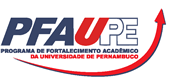 PRÓ-REITORIA DE GRADUAÇÃO – PROGRADCOORDENAÇÃO DE ASSUNTOS ESTUDANTIS – CAEEdital PROGRAD/PFAUPE/UPE nº 010/2015 - PROJETO DE MONITORIAFormulário I – PROJETO DOCENTE PARA MONITORIA/2016Lembre-se que, ao enviar seu projeto, via e-mail, deverá ser exclusivamente em extensão doc ou docx – NÃO enviar este Formulário I em pdfUnidade de EducaçãoCurso de GraduaçãoTotal de semestres do curso:                                                                                                     Período(s):Disciplina ou Componente Curricular:Dados DocentesNome completo do(a) Proponente Docente Titular da Disciplina ou do Componente Curricular: Nome completo do Co-Orientador/a (quando necessário):Telefones para contato com DDD e operadora:Endereço eletrônico:Orientou bolsista de PIBID-UPE (Monitoria) anteriormente? Sim (   ) Não (    )Bolsa de Monitoria, neste projeto, destina-se ao Estágio Supervisionado? Sim (   ) Não (    )Bolsa de Monitoria, neste projeto, destina-se a parceria entre UPE e Escolas de Educação Básica ? Sim (   ) Não (    )Título do Projeto de MonitoriaJustificativa Objetivos (Geral e Específicos) Plano de Trabalho do Projeto de Monitoria Cronograma de atividades2.  Metodologia com base na disciplina ou no componente curricular3.  Atividades do(a) monitor(a) bolsista durante a vigência do projeto4.  Atividades docentes durante a vigência do projeto5. Relação do Projeto de Monitoria com a disciplina ou componente curricular 6. Estratégia de acompanhamento e avaliação das atividades7. Identificação dos(as) monitores(as) (especificar bolsista / não bolsista)Nome:CPF: Campus/Unidade de Educação:Curso:Período:Fone(s) com DDD e operadora:E-mail: Local e data Professor(a) Proponente Orientador(a)Coordenador(a) de CursoCoordenador(a) de Graduação   